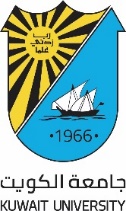                                                                        نموذج تعديل مقررCourse Amendment Form              اسم الكلية: .............................            اسم القسم العلمي : ....................قبل التعديلبعد التعديلAfter AmendmentBefore Amendmentاسم المقررCourse nameرقم المقررCourse No.عدد الوحداتNo. of Creditsالساعات النظريةTheoretical Hoursالساعات العمليةPractical HoursالمتطلباتRequirementsملاحظاتNotesالمحتوى العلميCourse Contentالمقرر المعادل(إن وجد)Equivalent Course ( if any)التاريخ/              //              //              //              /Dateالتوقيع و الختمSignature and Stamp